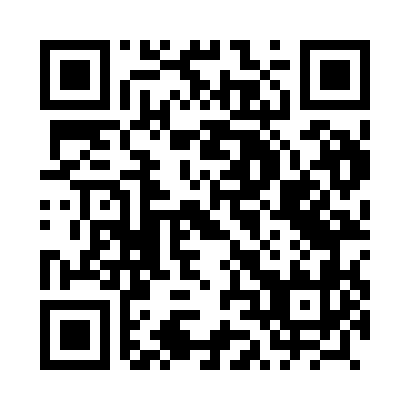 Prayer times for Przepalkowo, PolandMon 1 Apr 2024 - Tue 30 Apr 2024High Latitude Method: Angle Based RulePrayer Calculation Method: Muslim World LeagueAsar Calculation Method: HanafiPrayer times provided by https://www.salahtimes.comDateDayFajrSunriseDhuhrAsrMaghribIsha1Mon4:166:2212:535:197:259:232Tue4:136:1912:535:217:279:253Wed4:106:1712:525:227:299:284Thu4:076:1512:525:237:319:305Fri4:046:1212:525:257:339:336Sat4:016:1012:525:267:349:357Sun3:586:0812:515:277:369:388Mon3:546:0512:515:287:389:419Tue3:516:0312:515:307:409:4310Wed3:486:0012:515:317:429:4611Thu3:445:5812:505:327:449:4912Fri3:415:5612:505:347:459:5113Sat3:385:5312:505:357:479:5414Sun3:345:5112:505:367:499:5715Mon3:315:4912:495:377:5110:0016Tue3:275:4712:495:387:5310:0317Wed3:235:4412:495:407:5410:0618Thu3:205:4212:495:417:5610:0919Fri3:165:4012:485:427:5810:1220Sat3:135:3712:485:438:0010:1521Sun3:095:3512:485:448:0210:1822Mon3:055:3312:485:468:0410:2123Tue3:015:3112:485:478:0510:2424Wed2:575:2912:475:488:0710:2825Thu2:535:2712:475:498:0910:3126Fri2:495:2412:475:508:1110:3527Sat2:455:2212:475:518:1310:3828Sun2:415:2012:475:528:1410:4229Mon2:365:1812:475:548:1610:4530Tue2:355:1612:475:558:1810:49